Динамика объема платных услуг населению________________________
1  Данные изменены за счет уточнения респондентами ранее предоставленной оперативной информации.Млн 
рублейВ сопоставимых ценах в % кВ сопоставимых ценах в % кМлн 
рублейсоответствующему периоду 
предыдущего 
годапредыдущему 
периоду2020 год2020 год2020 год2020 годЯнварь181668,7115,494,9Февраль175775,5114,395,7Январь-февраль357444,3114,8хМарт153052,593,087,0Январь-март510496,8107,3хАпрель103707,060,467,8Январь-апрель614203,894,8хМай85946,147,581,9Январь-май700149,984,6хИюнь110297,357,5128,1Январь-июнь810447,279,5xИюль131864,566,2118,9Январь-июль942311,777,3хАвгуст155252,676,4117,4Январь-август1097564,377,2хСентябрь160361,482,8104,2Январь-сентябрь1257925,777,8xОктябрь152697,079,795,8Январь-октябрь1410622,778,0хНоябрь142187,577,593,0Январь-ноябрь1552810,378,0xДекабрь154237,878,1108,1Январь-декабрь1707048,178,1х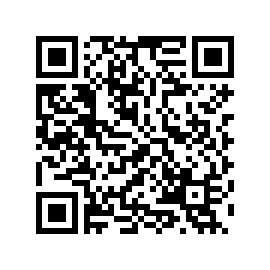 2021 год2021 год2021 год2021 годЯнварь142095,875,491,0Февраль143649,479,2100,8Январь-февраль285745,277,2хМарт164174,1103,9114,2Январь-март449919,385,2хАпрель186715,6173,5113,3Январь-апрель636635,0100,1хМай194389,2219,4103,6Январь-май831024,2114,8хИюнь206450,0182,6106,4Январь-июнь1037474,2124,0хИюль204249,0152,298,9Январь-июль1241723,2128,0хАвгуст218754,8138,6106,9Январь-август1460478,0129,5хСентябрь225730,5135,6102,3Январь-сентябрь1686208,5130,2хОктябрь214373,9133,394,3Январь-октябрь1900582,4130,6хНоябрь202991,4136,094,9Январь-ноябрь2103573,8131,1xДекабрь211718,2128,6102,2Январь-декабрь2315292,0130,7хМлн 
рублейВ сопоставимых ценах в % кВ сопоставимых ценах в % кМлн 
рублейсоответствующему периоду 
предыдущего 
годапредыдущему 
периоду2022 год2022 год2022 год2022 годЯнварь203443,4135,195,4Февраль197062,8128,896,1Январь-февраль400506,2131,7хМарт201953,8114,8101,5Январь-март602460,0125,1хАпрель200895,098,698,4Январь-апрель803355,0117,4хМай201024,995,3100,0Январь-май1004379,9112,2хИюнь219457,497,4108,5Январь-июнь1223837,3109,3хИюль225994,2100,9102,6Январь-июль1449831,5107,9хАвгуст1245412,0103,1109,0Январь-август11695243,5107,2хСентябрь242523,299,498,7Январь-сентябрь1937766,8106,1х